
Dia 1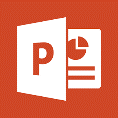 Ceci n’est pas une pipe:Ervaringen ivm het inzetten van een erfgoedcollectie voor erfgoededucatie 
Dia 2Onze erfgoedcollectie is beschreven in Erfgoedplus.  Nu willen we er verder mee aan de slag. We dromen ervan om ze in te zetten voor erfgoededucatie.  Hoe slaan we de brug naar dat onderwijs? Dia 3Op het eerste gezicht lijkt de kloof tussen Erfgoedplus aan de ene kant en ‘erfgoededucatie’ aan de andere groot en het bouwen van de brug dus een vernuftige onderneming.   Erfgoedplus is – ik citeer - “een erfgoeddatabank, een erfgoedwebsite en een digitale erfgoedinventaris”.  Als je het bekijkt vanuit het perspectief van de gebruiker (in het voorliggende geval dus een leerkracht of een leerling), kunnen zij online een databank consulteren en doorzoeken met beschrijvingen van erfgoedobjecten. De vraag stelt zich 1 /of je zo’n tool kan inzetten bij erfgoededucatie en 2/ hoe je de vertaalslag kan maken van die registratieomgeving naar educatieve of leerrijke erfgoedomgeving.  Dia 5‘Ceci n’est pas une pipe’: De titel van deze uiteenzetting, verraadt een zeker scepticisme.  La trahison des images (Het verraad der voorstellingen) is de eigenlijke titel van het werk dat Magrite in 1928-1929 maakte en dat beroemd werd om zijn ondertitel: Ceci n’est pas….  Magritte bedoelde ermee, dat de pijp geen echte pijp is maar slechts de afbeelding van een pijp, niet meer dan een met olieverf beschilderd doek, of een foto van een met olieverf beschilderd doek, dat een pijp voorstelt.  Hij geeft er mee aan dat er een wezenlijk verschil schuilt tussen een object en een voorstelling ervan. Hoe toepasselijk kan kunst zijn zeker in deze digitale tijden? Want alle analoge of elektronische voorstellingen ten spijt, blijft de kloof met het object een feit: fysisch en metafysisch.  Zo is Erfgoedplus, - daar moeten we ons van bewust zijn - slechts een voorstellingswijze, een instrument om gegevens samen te brengen en te registreren en te koppelen aan een object.  Het kan het object niet vervangen, het moet de toegang tot het object, het geheugen/de stem van het object zijn.Ceci n’est pas une pipe dus, of om een overstap te maken naar de in Erfgoedplus geregistreerde collectie van CEAH: Dia 6 ‘Ceci n’est pas une passe-vite’.  Dia 7Het boekje ‘Passe-vite en 50 andere voorwerpen om nooit te vergeten’ dat het Huis van Alijn intussen al enkele jaren geleden publiceerde..helpt ons al een beetje in de goede richting. ‘Om nooit te vergeten’, is er inderdaad meer nodig dan een gedetailleerde beschrijving.   Dia 8Want de objecten die we hebben beschreven in Erfgoedplus hebben wel degelijk een enorm potentieel voor erfgoededucatie.  Het gaat om een heel interessante categorie van erfgoed om met jongeren mee aan de slag te gaan.  De kwalitatieve belevingsindustrie – ik denk bvb aan Pairi Daiza- heeft dit intussen al ontdekt. En wat spreekt meer tot de verbeelding dan de ontdekte geheime ruimte in de piramide van Cheops.  De aantrekkingskracht schuilt natuurlijk in de vraag dat in deze ruimte wel degelijk ‘een schat aan objecten’ zou bewaard zijn.Dia 8Laat ons ons bewust worden van het belevingspotentieel van objecten en als ontdekkingsreizigers afdalen in onze eigen ‘schatkamer’.  We stuiten meteen op een paradox: hoe stom en sprekend tegelijk kunnen objecten zijn.  Ze maken ons in eerste instantie sprakeloos en nemen ons de woorden uit de mond. Maar vrijwel gelijktijdig dagen ze ons uit om hen recht te doen en hen een stem te geven.  Ze maken het verlangen in ons wakker hun verhaal te kennen en te delen.Dia 9Nog even dit vooraf.  Als ik de term ‘erfgoededucatie’ gebruik, bedoel ik daar op één uitzondering na altijd erfgoedonderwijs mee: een aanbod voor klassen binnen het leerplichtonderwijs, hetzij basis, hetzij secundair.  Dat aanbod kan het erfgoed inzetten als doel of als middel.  Als je het erfgoed inzet als doel:Dan gaat het erom leerlingen te leren stilstaan bij de relevantie van erfgoed as such: ze herkennen het, kunnen het beschrijven, leren het belang van de zorg voor het erfgoed, maken kennis met professionals, met het vakgebied, ze krijgen er toegang toe, ze worden betrokken bij de erfgoedzorg.  Voor ons, erfgoedwerkers, ligt dit eerste het meest voor de hand.Dia 10Zit men hierop te wachten in het onderwijs?  De nieuwe eindtermen die minister Crevits heel recent voor het secundair onderwijs doordrukte sluiten de mogelijkheden zeker niet uit.  Maar eindtermen moeten nog vertaald worden in nieuwe leerplannen. Voor het basisonderwijs staan we verder.  Als we kijken naar het nieuwe leerplanconcept van het katholiek basisonderwijs: ‘Zin in leren, zin in leven!’ zijn er in elk geval meerdere aanknopingspunten bij de geformuleerde generieke leerdoelen. Neem nu het ontwikkelingsveld: ontwikkeling van oriëntatie in tijd en ruimte. Het ontwikkelingsveld:  ontwikkeling van oriëntatie in de tijd is geconcretiseerd in het leerdoel: “vaststellen hoe de geschiedenis doorwerkt in de samenleving van vandaag en morgen, en hoe je als mens deel uitmaakt van die geschiedenis”.  Een ander leerdoel binnen dat ontwikkelingsveld is “Ervaren, onderzoeken en uitdrukken waarom mensen sporen en verhalen uit hun leefwereld bewaren, die inzicht geven en herinneren aan een gedeeld verleden”.  Meer en meer is men het erover eens dat erfgoedonderwijs een rijke bron kan zijn om het historische besef maar ook de identiteitsontwikkeling te bevorderen.Je kan het erfgoed immers ook aanwenden als een leermiddel:Hier gaat dan een nog veel groter werkveld open.  Dat ligt misschien minder voor de hand, maar biedt minstens even veel potentieel.  Je gebruikt het erfgoed dan om een krachtige leeromgeving te creëren, waarbinnen je met leerlingen aan verschillende competenties kan werken.  Waaraan kan in die leeromgeving zoal worden gewerkt?   aan burgerschap, cultureel bewustzijn, digitale geletterdheid, ondernemingszin, creativiteit, … en hiermee zijn meteen een heel aantal van de sleutelcompetenties opgesomd die de Raad van Europa  in 2006 formuleerde: de vaardigheden die alle burgers in Europa zouden moeten kunnen hebben, om probleemloos te kunnen functioneren in de verschillende lidstaten.  Dit Europese kader werd in Vlaanderen gebruikt om de eindtermen te bepalen.  Er is dus een kader gecreëerd waarbinnen heel wat mogelijk is maar hoe pakken we dit aanDia 11Ik heb drie belangrijke guidelines weerhouden met betrekking tot het inzetten van erfgoedobjecten binnen het leerplichtonderwijs.Dia 12Geloof in de tactiele en sensorische kracht van het object De fysieke aanraking van objecten brengt emoties teweeg. Denk aan kleine kinderen en hun doekje of knuffel of iets grotere kinderen … en ook volwassenen en hun hebbedingetjes.  Op een hoger niveau geldt dit voor kunst en cultuur.  In een recent artikel in De Standaard las ik dat dat zintuiglijke aspect waarschijnlijk de reden is waarom het e-book het gedrukte boek nooit zal kunnen vervangen.  Ik citeer: ‘het gedrukte boek lezen blijft een fysieke bezigheid, waarbij een sterke emotionele overdracht gebeurt, door bvb het ruiken van de inkt van het boek, het volgen van de bladspiegel met de ogen, het kraken van de rug, het aanraken en keren van de bladzijden.  Conclusie: de registratie van een object in Erfgoedplus mag geen eindpunt zijn,  een reden om een object veilig genummerd in het depot op te bergen. Net omgekeerd, nu is het moment gekomen waarop we er met een gerust hart en goed geïnformeerd mee aan de slag kunnen.  Stel kinderen en jongeren in de gelegenheid om de objecten zelf te bekijken, om ze ter hand te nemen, te betasten en eventueel zelfs uit te proberen.Dia 13  Een eerste voorbeeld.  Ik bezoek met u een kleine ‘schatkamer’ van de zintuigen: het depot Parmentier van CEAH.  Het materiaal dat hier ligt opgeborgen, heeft een hoog zintuigelijk potentieel.  De lokale erfgoedspeler gevestigd op de campus van het Heilig Hartinstituut in Heverlee – een grote onderwijsinstelling met alle onderwijsniveaus zoals u weet - ging in 2008 een eerste keer voor een educatief initiatief en deed dit in het kader van de Week van de Smaak.  De editie van 2008 had als gastland Frankrijk, het thema de aardappel.   Net daarvoor hadden we het depotlokaal voor onze objecten rond voeding, kaasmakerij, melkerij en bakkerij in gebruik genomen in wat de voormalige aardappelkelder van het internaat van het Heilig Hartinstituut was.  Het depot werd toepasselijk ‘Parmentier’ genoemd.Met deze erfgoedlocatie en haar schatten wilden wij het eigen schoolpubliek laten kennis maken, maar op een manier dat het paste in hun curriculum en het het versterkte.  Met vrijwilligster Magda was dit initiatief in goede handen.  Zij had kort daarvoor de overstap gemaakt van een lesopdracht in de Lerarenopleiding afstudeerrichting Voeding-Verzorging naar het vrijwilligerswerkbij Erfgoed annuntiaten. Zij was nog niet genezen van de onderwijsmicrobe en betrok enkele oud-collega’s docenten in het verhaal: Hilde en Marat. De bal ging aan het rollen voor een doe-expositie. Dia 14Er werd samenwerking gezocht met de leerkrachten in het secundair onderwijs en met de docenten van de Lerarenopleiding.  De leerkrachten secundair onderwijs beslisten voor hun vakoverschrijdende projectweek te werken rond het thema ‘de aardappel’.  De docenten werkten met hun studenten een reeks didactische toepassingen uit ifv deze genoemde doelgroep. Dia 15De studenten brachten bij het begin van hun projectweek een bezoek aan het open depot. Ze liepen tussen de rekken en wisselden indrukken uit. Of ze dit voorwerp kenden, misschien van bij oma, hoe het werkte, waarvan het de voorloper was, uit welk materiaal het gemaakt was, bij welke gelegenheden het werd gebruikt enz.; Ze bekeken de objecten ook vanuit de didactische vraag hoe ze ze konden inzetten in het onderwijs.Dia 16Men ging ook met het doelpubliek aan de slag.  In kookworkshops die werden ingericht ingericht voor het kleuter- , lager en secundair (BSO- Verzorging Voeding), zwoegden kinderen geconcentreerd aan de passe-vite of schoven een aardappel- of worteltaart uit de oven. Het ruiken en proeven tot en met het onderdompelen van de aluminium kuip en zwengel in het afwaswater, maakten de sensatie compleet. Die zintuiglijke indrukken zorgden voor een sterkere leerervaring. Dia 17 Kinderen boeken een stevige leerwinst door te doen. Ze leren hoe de aardappel vroeger een cruciaal bestanddeel was van het voedingspakket door er zelf mee aan de slag te gaan, door ze zelf te proberen gebruiken als een vervangmiddel voor andere producten (bvb bloem).  Ze maakten kennis met het hele brede gamma aan aardappelrecepten en probeerden er een uit.  Ze bekeken de opeenvolgende voedingsdriehoeken : het vergelijken van de calorieën zorgde voor een stevig stukje toegepaste rekenkunde.  Ze ondervonden het verschil tussen het gebruiken van een zeef en vijzel, een roerzeef, een blender.  Kan je met aardappelen lijm maken? Probeer het. Dan vergeet je ook minder waarom dat zo is. Je kan je zelfs artistiek laten inspireren door dit grillig gevormd object en dan ben je meteen in hoge gezelschap van Van Gogh tot Jan Fabre.  Dia 18Aankomen is dus sterk aan te bevelen, Dia 19 Al moeten voor archiefdocumenten en foto’s wel zeker de handschoentjes aan!Dia 20Hier wil ik even een zijsprongetje maken naar de welzijnssector.  Het werken met levensverhalen in de woon- en zorgsector is een u wellicht bekende, op erfgoed gebaseerde werking. Vanuit historisch oogpunt zijn deze levensverhaalprojecten zeker relevant. Over het therapeutische effect blijft er een zeker voorbehoud bestaan. Is het wel altijd zo heilzaam voor mensen in een mentaal kwetsbare periode om hun persoonlijke verleden om te woelen? Bij mensen met dementie, zelfs in een beginnend stadium, kan de benadering problematisch zijn, wegens te confronterend met hun cognitieve falen. Daarom blijft deze op erfgoed gebaseerde interventie toch een zeer selectief bruikbaar instrument. Object Handling daarentegen is een nieuwe en interessante wending. Ze maakt sedert enkele jaren opgang in de Angelsaksische welzijnssector en wordt ondersteund door nieuw onderzoek en literatuur. Het is pas de laatste jaren dat via onderzoek echt werd aangetoond dat het aanraken van objecten een positieve impact heeft op het welbevinden van mensen, dat het hen anders doet denken over zichzelf en de wereld rondom hen. Zoiets als de gedachten verzetten, de verbeelding triggeren, waardoor men terug en anders connectie maakt met anderen en de omgeving. Men spreekt hier van ‘op kunst of op erfgoed gebaseerde therapeutische interventies’.De ervaringen in het kader van het project ‘het leven verteld’,  dat in 2015-2016 in samenwerking met het plaatselijke woon- en zorgcentrum liep, bevestigen dit. Gekoesterde objecten op de kamer van de bewoners waren het ideale vertrekpunt om een gesprek op gang te brengen en ze werden er ook echt bij gehaald. Dia 21   Maar er waren ook groepsactiviteiten. Bij wijze van introductie op het levensverhalenproject ‘het leven verteld’, werd met de bewonersgroep een aantal reminiscentieactiviteiten gedaan rond het leven van vroeger. In de reminiscentiekoffer zat een oude koffiemolen, een pak chicorei, een door koffie verkleurde koffiebeurs, enz..  Een succesvolle activiteit die de meest teruggetrokken bejaarde op dreef kreeg, al doend of al pratend. Het aanzwengelen van die oude koffiemolen, het opentrekken van de kleine lade, het opsnuiven van de geur van gebroken koffiebonen bracht herinneringen naar boven. Maar die herinneringen waren zelfs niet de hoofdzaak. Wel het intens zintuiglijk en emotioneel moment, die ook in de intacte gevoelswereld van mensen met dementie binnenkwam.   Hetzelfde effect had de wafelenbak waarmee het project ‘Het leven verteld’ werd afgesloten.Om terug te komen op de sensorische of zintuiglijke kracht van het object: een open depot gaat natuurlijk heel ver en is niet altijd mogelijk voor een hele klasgroep. Je kan ook werken met een selectie van objecten. Dia 22Stop ze in een voeldoos of in een koffertje. Bij een expositie over het internaat stelden we een taboekoffertje samen.  Niets zo leuk voor jong en ook wat ouder dan dit te openen en de objecten eens een voor een ter hand te nemen. Dia 23Of je kan – als je collectie zich daartoe leent- ook met een voeldoos werken.  Eens je dit hebt geknutseld kan je ze ook hergebruiken.Dia 24Voor de tentoonstelling  ‘De vier momenten van de zon’ werd zelfs een hele inleefruimte gecreëerd, waar leerlingen tegen de achtergrond van een hoog sjirpend krekelgeluid en een film over de sprinkhanenvangst een fuik en koker gebruikt voor de insektenvangst konden vastnemen en het resultaat van de ‘vangst’ proeven.Dia 252. Hecht belang aan de context van/het verhaal achter je objectenMet het zintuigelijke kan je je publiek vastnemen maar het volstaat ook niet.  Wie is deze jongedame en waarom maakt het omhelzen van een reiskoffertje haar zo gelukkig?  Kennen we het verhaal achter dit gekoesterde object en deze foto?  De sensatie is met andere woorden één ding, maar als je sterke leerervaringen wil sorteren, is ook de context van een object natuurlijk ontzettend belangrijk. Elk object heeft een verhaal: het komt van ergens, het is door iemand gemaakt, gebruikt, verwijst naar andere bronnen en connecteert er mee tot een verhaal.   Dia 26Aandacht voor de context ontstaat al op het niveau van het verzamelen en het borgen van je collectie. Cultureel erfgoed annuntiaten Heverlee voert een contextueel verzamelbeleid.   We zijn een erkend archief, maar toch opteren we ervoor om complementair ook andere categorieën van erfgoed bij te houden.  En een belangrijke reden daarvoor is precies hun educatieve waarde.  Als we specifiek naar acquisitie en afstoting van objecten gaan kijken, dan zullen we bij de selectie niet alleen kijken naar het collectieprofiel en de intrinsieke erfgoedwaarde (bvb een wandplaat of een handboek zijn in huis vervaardigd en dus unieke stukken die verwijzen naar de onderwijsactiviteit van de congregatie) maar ook naar de explicitatieve of de aanschouwelijke waarde.Dia 27Neem nu bijvoorbeeld links op de dia deze oorlogssirene uit bakeliet uit de Tweede Wereldoorlog. Een mooi stuk maar wat is er meer over te zeggen? Nog opmerkelijker is het verhaal achter de onderdelen van het oud servies rechts . Doorsnee zou je zeggen, robuust wel zou je merken als je de kop van het schoteltje heft.  Dia 28Leg de sirene naast een schadedossier van de Tweede Wereldoorlog en de betekenis van het archiefstuk wordt meteen een stuk explicieter.  Het verhaal van de kop en het schoteltje dat we dankzij de zusters hebben geborgen is pas sensationeel.  Het instituut moest aan het einde van de oorlog, we schrijven augustus 1944 de ultieme confrontatie met de Duitse bezettingsmacht aangaan.  Op 21 augustus om precies te zijn, lees de kronieken er maar op na, moeten zwel de vluchtelingenfamilies, de leerlingen, de psychiatrisch zieken weg.  Het instituut wordt van de ene dag op de andere opgeeist door het duitse leger.  Het plan van de Duitse legeroverheid bestaat er op dat ogenblik in om er twee Duitse hospitalen van het terugtrekkende leger te hergroeperen afkomstig van Kortrijk en Arras. Maar de scheidingslijn tussen vriend en vijand verlegt zich heel snel in deze dagen.  Op 30 augustus wordt andermaal de verplaatsing van dit hospitaal naar Venlo bevolen.  Het personeel poetst de plaat.  Inderhaast wordt een deel van het medisch materiaal en de hospitaaluitrusting achtergelaten, ook vele 100den stuks van deze huisraad.  Draai de koppen om en deze bewering wordt bevestigd: het is Duits porselein van Bavaria en stuk voor stuk gelabeld met het insigne van de Duitse luchtmacht en gedateerd 1941.  Dia 29Voor de tentoonstelling ‘gered door de bel!’ over armoede op school, werden de documenten over de schuldenlast samengebracht met een wasbord en zeepklopper en een oude sok met versteloefeningen en zo kwam de schaarste tot leven.  Een brede variëteit in je collectie hebben, biedt dus meer mogelijkheden tot het maken van connecties tot één verhaal, en dat is iets wat bij lokale spelers, zoals bijvoorbeeld heemkundige kringen, vaak het geval is.  Dus durf ze dus ook volop in te zetten.Maar hoe reconstrueer en borg je het verhaal ? Hier komen andere bronnen op de proppen: zij beroeren misschien minder maar zijn essentieel om het verhaal te reconstrueren en de vonk te doen overslaan. Het verhaal bij of achter een object achterhalen en mee borgen is in het licht van de educatieve werking heel belangrijk. Bij Cultureel erfgoed annuntiaten hechten we hier bij de registratie van de objecten veel belang aan. De eerste archivaris was germaniste van opleiding en had een aangeleerde belangstelling voor de talige en hermeneutische context van het object. Mondelinge informatie en getuigenissen zijn belangrijk. Hier ligt een interessant werkveld  voor  jongeren. Zij kunnen het verhaal bij een object digitaal helpen registreren en mee zorgen voor het borgen van immaterieel erfgoed. Zo kunnen ze ook werken aan digitale geletterdheid: één van de sleutelcompetenties.  Ik geef aan de hand van twee filmfragmenten twee voorbeelden, één uit het hoger en één uit het secundair onderwijsDia 30Werken aan digitale geletterdheid was één van de doelstellingen van het project Don bosco Groenveld dat in 2013 liep met leerlingen van het 5de jaar publiciteitsgrafiek van de School Don Bosco Groenveld, leerlingen van het beroepsonderwijs.  Zo kan je ook een brug slaan tussen generaties en tussen het verleden en het heden. Studenten van de Lerarenopleiding trokken het Holocaust project  en vervulden zelf een belangrijke rol.  Zij vertrokken van een namen- en adressenlijst van Joodse ondergedoken kinderen in het archief.  Hij was op het einde van de jaren 1990 samengesteld in functie van de opname van de kloosteroverste Cecile Stinger tot de genomineerden van Yad Vashem: de officiële Israelische staatsinstelling voor het herdenken van de Joodse slachtoffers van de holocaust.  Lisa De Wolf en Karen Van Lil gingen zelf op onderzoek uit.  Ze spoorden de overlevenden die nog in België woonden op en interviewden ze mensen.  De interviews werden geborgen, en een trailer met fragmenten van de interviews was de start van het project met de leerlingen van het secundair onderwijs.  Ik toon u de eerste vijf minuten van deze trailer.Dia 31Maar ook kinderen uit het basisonderwijs kunnen hierin meegenomen worden.  De kinderen van het derde leerjaar van de vrije basisschool van Terbank kwamen vorig jaar op bezoek in het archief om te leren over de geschiedenis van hun school.  De kinderen werden in groepjes opgedeeld.  Er werden drie interviewgroepjes gevormd van telkens een filmer en twee interviewers.  Er was heel veel belangstelling voor deze opdracht en om u maar te zeggen : alle kinderen wilden filmen. Ze interviewden een zuster die er had gewerkt en heel veel afwist over de geschiedenis.  Dia 32 3. ‘Verkoop’ je collectie: gebruik alle middelen om ze aan de man te brengenHoe breng je het verhaal over? Kun je verwachten dat alle leerlingen alle informatie meekrijgen? Of moet je verwachten dat leerlingen vanuit hun interesse een sterke leerervaring opdoen? Dit is een pleidooi oa voor het doseren van je informatie: hoed je voor ‘too much information’. Pak het anders aan.  Pak je publiek eerst en vooral beet, neem ze vast.  Hoe doe je dat?Dia 33Door een goeie opener bijvoorbeeld: dat kan een blikvanger zijn of een ongewone gebeurtenis. Bij de tentoonstelling ‘De vier momenten van de zon’, werd enkele weken voor de opening een palmboom gehuurd die prompt in het midden van de inkomhal van de school werd geplaatst.  Er werd een berichtje op de facebookpagina van de school gepost, die de nieuwsgierigheid moest wekken.DIA 34Ik vergast u op het derde filmpje.  Voor de projectdag school in oorlog in 2011  werd gestart met een ongewone gebeurtenis. Een authentieke Dodge ambulance uit de Tweede Wereldoorlog reed even na aanvang van de school onder luide sirene de speelplaats op.  Dan speelde zich het scenario af, waarbij een gewonde soldaat door geagiteerde brancardiers uit de ambulance werd gehaald en op een draagberrie werd binnengedragen terwijl intussen het medisch personeel toesnelde. De leerlingen van het project komen er ook bijstaan.  Ze gaven hun ogen en oren de kost. Meteen is de belangstelling gewekt voor een boeiende projectdag over de vele gebeurtenissen op de school tijdens WOII. Wat volgde was een soort choreografie waarin de leerlingen zelf hun pad zochten.  Aan het einde van de dag hadden zij, geleid door hun persoonlijke interesses, een grote leerwinst geboekt.  Als je leerlingen bij het begin van de dag met alle informatie zou overdonderen, zou een groot aantal afhaken.  Voor alle duidelijkheid we schakelden hier ook verschillende verzamelaars voor in, ook mensen van een miniatuurbouwvereniging enz.Dia 35Wat heb je dus nodig: veel materiaal, als het kan meerdere locaties die samen zorgen voor een rijke erfgoedomgeving, waarbinnen keuzetrajecten mogelijk zijn.  Logisch gevolg: er zijn ook veel medewerkers nodig: om de groepen te begeleiden, maar ook experten moeten erbij gehaald worden, getuigen en waarom niet,  figuranten of acteurs. Heel belangrijk ook: laat kinderen als er daar tenminste tijd voor is tussendoor reflecteren over wat er gebeurd is bvb, over waar ze zelf sterk in zijn; laat ze zelf beslissen waarover ze meer willen weten, wat ze willen doen.  Zo stimuleer je ook het reflecterend vermogen, de zin voor initiatief. Dia 36Bekijk het ook als marketeers.  Durf sponsoring vragen om je activiteit meer ‘en vedette’ te krijgen.  Nu vroegen we voor het Erfgoedkamp tijdens afgelopen zomer steun van het bouwbedrijf dat op de site aan de slag was.  Het stelden prompt een lading small ‘werfhelmen’ ter beschikking en hesjes met de leuke leuze : “later word ik werfleider”.   Meld je organisatie aan als culturele vereniging bij www.cultuurkuur.be en de klas kan gratis vervoer regelen bij de Lijn, om je activiteit te bezoeken.  Of stel samen met de school een dossier samen voor subsidiëring van een dynamoproject en er is kans om een projectbudget van al gauw enkele honderden euro’s binnen te halen.Dia 37Maar ook de provincie stelde materiaal ter beschikking.  Ze ontleenden voor ons Erfgoedkamp professionele toestellen zoals materiaal om een anoxiebehandeling toe te passen, de condities in een depotlokaal te monitoren en dies meer.  Ook kleiner spulletjes zoals bvb erfgoeddozen en lintmeters.  De kinderen gaan op die manier ook met materiaal naar de klas of thuis terug, zodat aan de hand daarvan over de activiteit kon nagepraat worden.  De promotie en communicatie gebeurde in het geval van het Erfgoedkamp ism de Techniek en Wetenschapsacademie van UCLL. Zij stelden ook hun modern uitgerust werkatelier ter beschikking.   Het laatste filmpje over onze ervaringen met erfgoededucatie gaat over het Erfgoedkamp van afgelopen zomer. Het is een reportage van ROB, waarin de kinderen zelf en Magda hun ervaringen delen.  Belangrijkste les hier, leren mag leuk zijn.  Zeker als het over een buitenschoolse activiteit gaat mag dat niet vergeten worden.  Uit de vorige items is het al gebleken. Je collectie inzetten voor erfgoedonderwijs is een arbeidsintensieve onderneming, waar je best niet onvoorbereid, onuitgerust (in de beide betekenissen van het woord) of op je eentje aan begint.  Dia 38Doe inspiratie op bij andere instellingen. Er is al wel wat didactisch materiaal waaruit je inspiratie : over de werkwijze met leuke werkvormen.  Samenwerking is op dit terrein heel erg geboden.  Participatie en co-creatie zijn de nieuwe toverwoorden. Het is hier al meermaals aangegeven : kinderen moeten actief bezig kunnen zijn meer dan te komen luisteren: met te korte benen aan een beiaard gaan zitten, de scheringdraden aan een weefgetouw manipuleren; puree maken met de passe-vite of whatever. Maar je kan nog een stap verder gaan.  Wat doe je als leerkrachten wel het heft in eigen handen willen nemen? Zeker aan te moedigen ! Zij hebben heel wat didactische skills in huis en weten perfect op het niveau van hun leerlingen te spreken. Wat kan dan je rol als erfgoedvereniging dan zijn? Je kan hen in aanraking brengen met het materiaal, je kan hun traject inhoudelijk begeleiden, hen doorverwijzen naar andere erfgoedinstellingen.  Zo ontwikkel je een echt partnerschap.Je kan leerkrachten en leerlingen zelf aan zet laten. Laat hen bijvoorbeeld zelf een toonmoment of expositie bouwen. Die hoeft niet noodzakelijk uit topstukken te bestaan. Voorzie eventueel een schaduwcollectie van objecten waarmee kinderen aan de slag kunnen.  Dia 39We werkten co-creatief naar aanleiding van erfgoeddag 2015 : School met een stamboom.  De kinderen werkten zelf een poster uit met de geschiedenis van het school en kwamen helpen bij het opbouwen van de expo.  Dia 40 Bij de tentoonstelling : een school vol oude verhalen: van de basisschool Sint-Norbertus begeleidden we tijden het afgelopen schooljaar de leerkrachten in een participatief traject.  We zorgden voor inhoudelijk ondersteuning om het framework van de tentoonstelling te maken.  We ontvingen de leerkrachten en leerlingen voor een inspirerend bezoek aan het archief en de collectie. De leerkrachten werkten rond vijf geselecteerde thema’s de tentoonstelling uit en de leerlingen gingen op hun beurt met Mooss muzisch  aan de slag.  Die creatieve verwerking, bvb een filmpje waarin ze het op de vlucht zijn ensceneerden, werd gebruikt om de tentoonstelling te verlevendigen.Dia 41Bij de tentoonstelling ‘De vier momenten van de zon’ werkten de leerlingen voor een echte kunsttentoonstelling als pendant bij de historische tentoonstelling. Tot zover drie belangrijke guidelines bij het inzetten van erfgoed in het onderwijs.  Daarnaast heb ik tot slot nog enkele aandachtspunten die in de loop van mijn relaas aan bod kwamen, op een rijtje gezet.